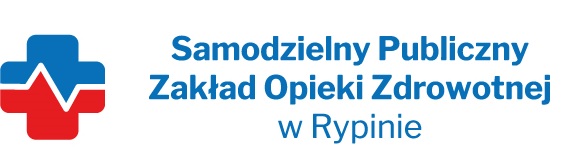 REGON:  910858394                                                                                    NIP: 8921296985         Nasz znak: SP ZOZ/ZP/TP - 4/3/2024Nasza data: 21.06.2024 r.Numer ogłoszenia : BZP 00369173 z dnia 2024-06-17Termin składania ofert: 27.06.2024 r. godzina 10.00Wykonawcy - Dostawcypostępowania przetargowego ZP/TP- 4/2024SPROSTOWANIE DO ZAPYTAŃ Z DNIA 19.06.2024 I ODPOWIEDZI OPUBLIKOWANYCH W DNIU 21.06.2024 dotyczących postępowania „Dostawa sprzętu jednorazowego użytku z podziałem na 32 pakiety„Było:PAKIET NR 231.Czy Zamawiający, będzie wymagał, by zaoferowane elektrody były w pełni kompatybilne i przetestowane do użycia z defibrylatorami LIFEPAK, zgodnie z instrukcją obsługi i zaleceniami producenta. Producent defibrylatorów LIFEPAK nie ponosi odpowiedzialności za incydenty medyczne lub nieskuteczność terapii wynikające z użycia akcesoriów niewymienionych w CE lub instrukcji obsługi defibrylatora.Odpowiedź: Zamawiający dopuszcza, nie wymaga2.Czy Zamawiający będzie wymagał, aby zaoferowane akcesoria były w pełni kompatybilne i przetestowane do użycia z defibrylatorami LIFEPAK, zgodnie z instrukcją obsługi i zaleceniami producenta, wykonanych ze srebra/chlorku srebra dla uzyskania wysokiej jakości i skuteczności klinicznej oraz komfortu pacjenta. Producent defibrylatorów LIFEPAK nie ponosi odpowiedzialności za incydenty medyczne lub nieskuteczność terapii wynikające z użycia akcesoriów niewymienionych w CE lub instrukcji obsługi defibrylatora. Odpowiedź: Zamawiający dopuszcza, nie wymaga3.Czy Zamawiający będzie wymagał, aby zaoferowane akcesoria były w pełni kompatybilne i przetestowane do użycia z defibrylatorami LIFEPAK, zgodnie z instrukcją obsługi i zaleceniami producenta, odpornych do min.50 kolejnych obciążeń defibrylacji (w przypadku elektrod dla pacjentów dorosłych). Producent defibrylatorów LIFEPAK nie ponosi odpowiedzialności za incydenty medyczne lub nieskuteczność terapii wynikające z użycia akcesoriów niewymienionych w CE lub instrukcji obsługi defibrylatora.Odpowiedź: Zamawiający dopuszcza, nie wymaga4. Czy Zamawiający będzie wymagał, by zaoferowane akcesoria były w pełni kompatybilne i przetestowane do użycia z defibrylatorami LIFEPAK, zgodnie z instrukcją obsługi i zaleceniami producenta oraz zgodnych z wytycznymi Stowarzyszenia AAMI (Association for the Advancement of Medical Instrumentation) zalecających stosowanie odpowiednich elektrod, przy założeniu optymalnej wielkość elektrod do defibrylacji 12 cm2. W związku z brakiem powiązań prawnych z producentami elektrod niewymienionych w CE defibrylatora i braku testów potwierdzających pełną kompatybilność, producent defibrylatorów LIFEPAK nie ponosi odpowiedzialności za incydenty medyczne lub nieskuteczność terapii wynikające z użycia elektrod niewymienionych w CE defibrylatoraOdpowiedź: Zamawiający dopuszcza, nie wymagaPowinno być:PAKIET NR 231.Czy Zamawiający, będzie wymagał, by zaoferowane elektrody były w pełni kompatybilne i przetestowane do użycia z defibrylatorami LIFEPAK, zgodnie z instrukcją obsługi i zaleceniami producenta. Producent defibrylatorów LIFEPAK nie ponosi odpowiedzialności za incydenty medyczne lub nieskuteczność terapii wynikające z użycia akcesoriów niewymienionych w CE lub instrukcji obsługi defibrylatora.Odpowiedź: Zamawiający wymaga elektrod zgodnie z instrukcją obsługi i zaleceniami producenta2.Czy Zamawiający będzie wymagał, aby zaoferowane akcesoria były w pełni kompatybilne i przetestowane do użycia z defibrylatorami LIFEPAK, zgodnie z instrukcją obsługi i zaleceniami producenta, wykonanych ze srebra/chlorku srebra dla uzyskania wysokiej jakości i skuteczności klinicznej oraz komfortu pacjenta. Producent defibrylatorów LIFEPAK nie ponosi odpowiedzialności za incydenty medyczne lub nieskuteczność terapii wynikające z użycia akcesoriów niewymienionych w CE lub instrukcji obsługi defibrylatora. Odpowiedź: Zamawiający wymaga elektrod zgodnie z instrukcją obsługi i zaleceniami producenta 3.Czy Zamawiający będzie wymagał, aby zaoferowane akcesoria były w pełni kompatybilne i przetestowane do użycia z defibrylatorami LIFEPAK, zgodnie z instrukcją obsługi i zaleceniami producenta, odpornych do min.50 kolejnych obciążeń defibrylacji (w przypadku elektrod dla pacjentów dorosłych). Producent defibrylatorów LIFEPAK nie ponosi odpowiedzialności za incydenty medyczne lub nieskuteczność terapii wynikające z użycia akcesoriów niewymienionych w CE lub instrukcji obsługi defibrylatora.Odpowiedź: Zamawiający wymaga elektrod zgodnie z instrukcją obsługi i zaleceniami producenta4. Czy Zamawiający będzie wymagał, by zaoferowane akcesoria były w pełni kompatybilne i przetestowane do użycia z defibrylatorami LIFEPAK, zgodnie z instrukcją obsługi i zaleceniami producenta oraz zgodnych z wytycznymi Stowarzyszenia AAMI (Association for the Advancement of Medical Instrumentation) zalecających stosowanie odpowiednich elektrod, przy założeniu optymalnej wielkość elektrod do defibrylacji 12 cm2. W związku z brakiem powiązań prawnych z producentami elektrod niewymienionych w CE defibrylatora i braku testów potwierdzających pełną kompatybilność, producent defibrylatorów LIFEPAK nie ponosi odpowiedzialności za incydenty medyczne lub nieskuteczność terapii wynikające z użycia elektrod niewymienionych w CE defibrylatoraOdpowiedź: Zamawiający wymaga elektrod zgodnie z instrukcją obsługi i zaleceniami producentaZ poważaniemMarek Bruzdowicz - Pełnomocnik